Из чего же, из чего же, из чего же сделаны наши поделки?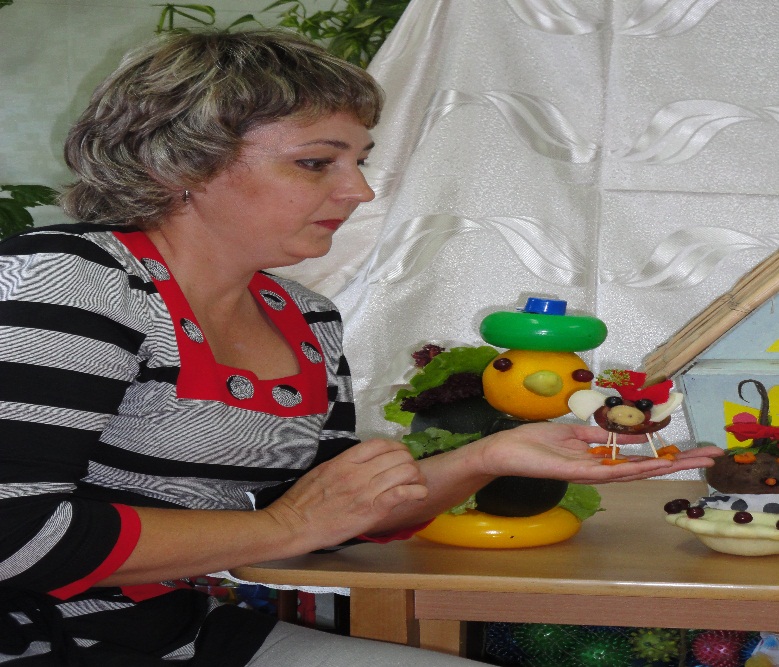 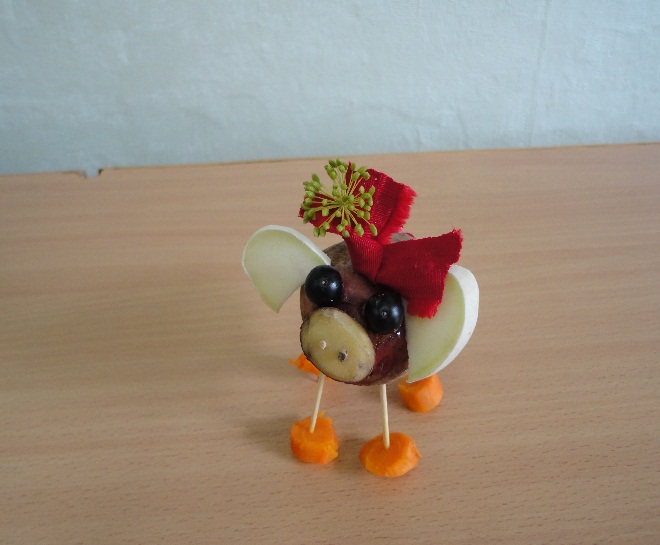 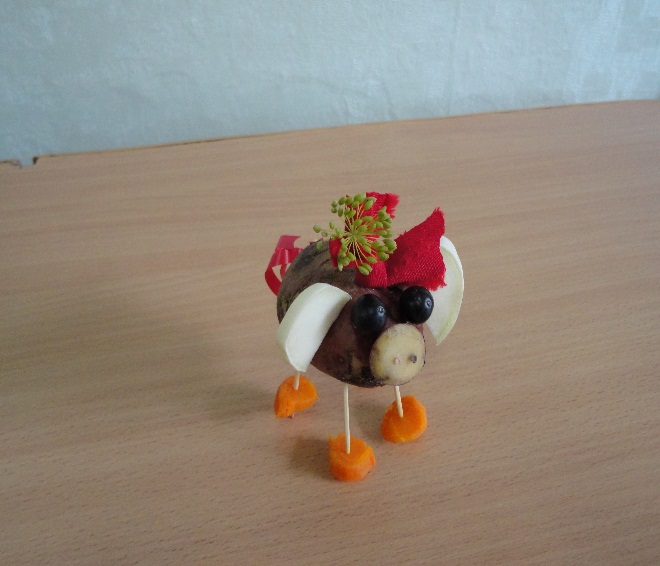 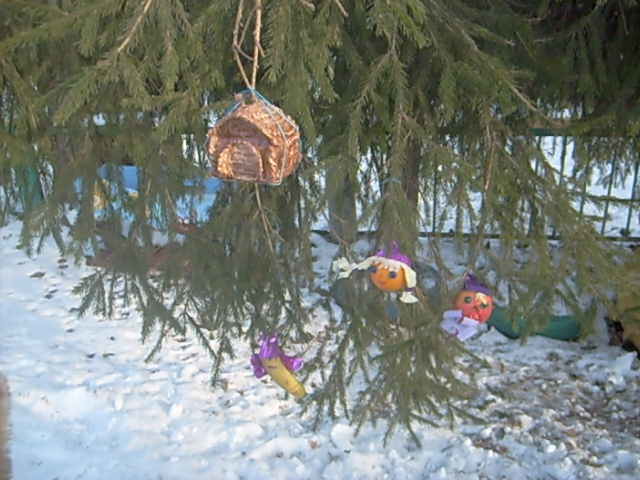 Из чего же, из чего же, из чего же сделаны наши поделки?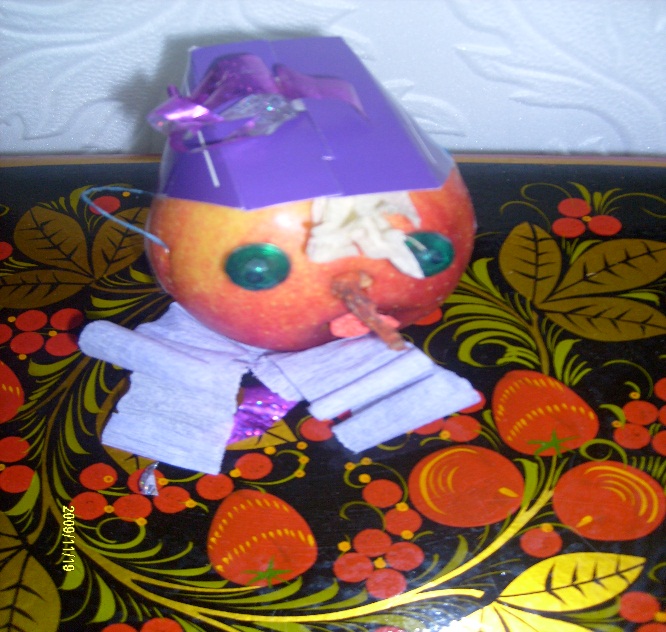 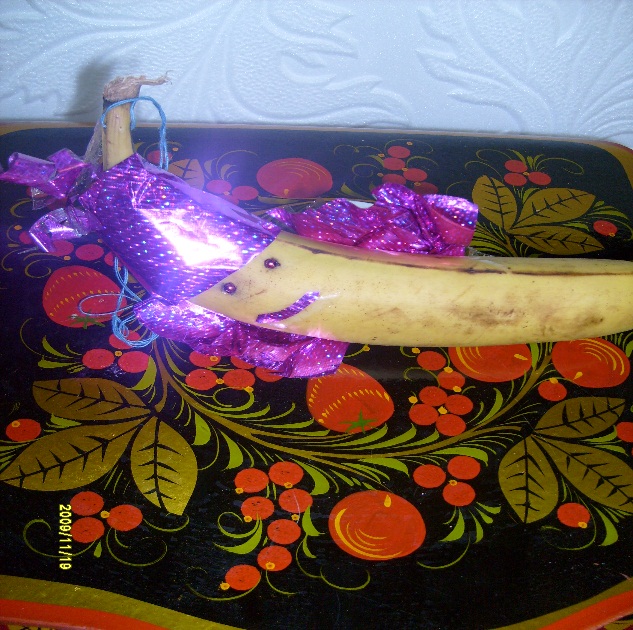                       апельсины                                               бананыиз яблока - «снеговика»: прикрепить нос-морковку, глаза, сделать из горошин, чуб - из треугольного куска плотной бумаги.из мандарина (апельсина, грейпфрукта) – «снегурочку». Косынку (коко-шник из картона или фольги) сделать из пестрой ткани, косу из веревки (шнурков), глаза из горошин, нос - из спички, рот - нарисовать.из банана - полумесяц: глаза и рот нарисовать фломастерами, из бумаги сделать коническую шляпу (заготовка - круг),  прикрепить нос (сложенный пополам треугольник).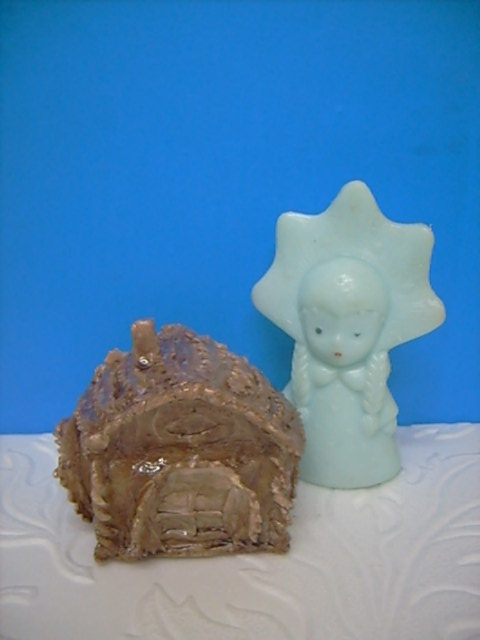 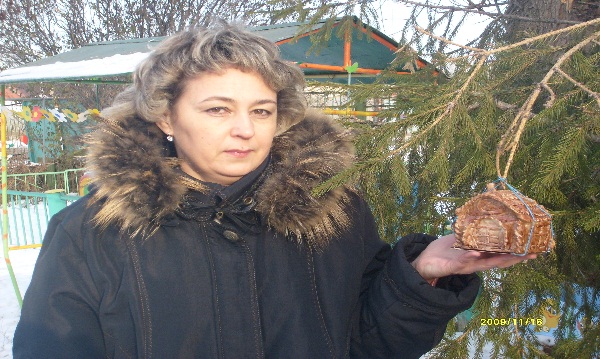 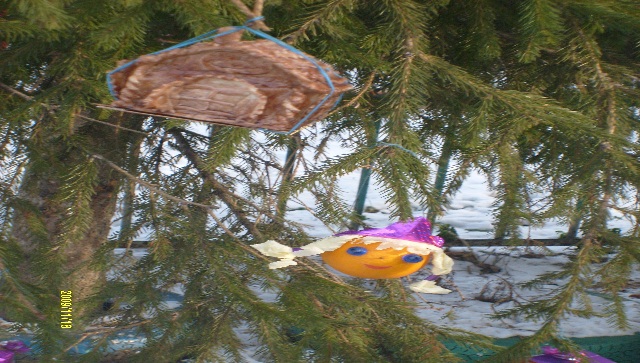 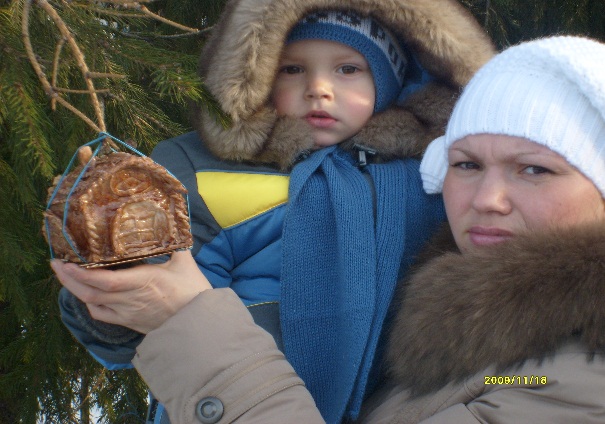 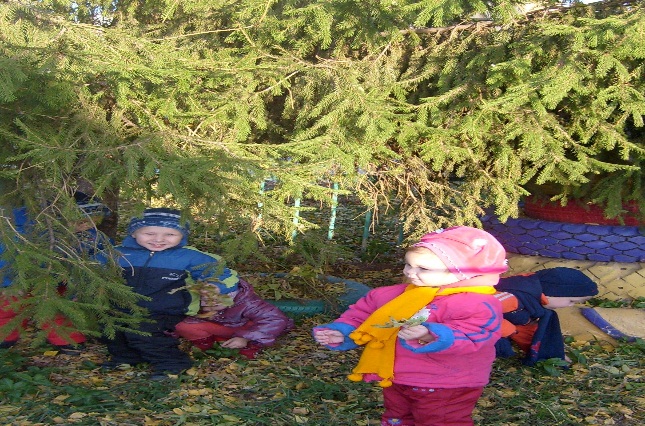 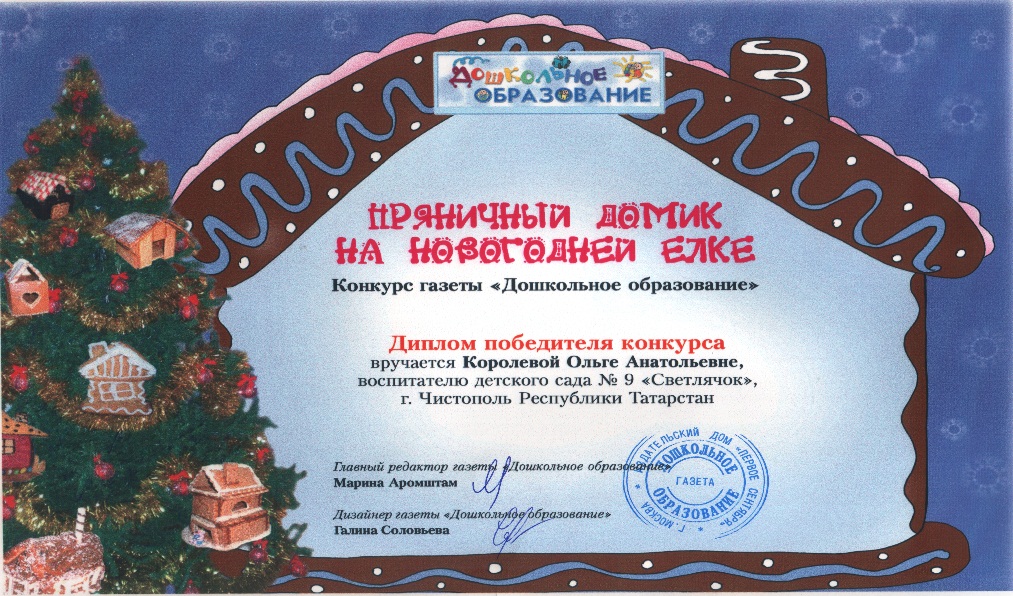 